Freakshake kawowy z mleczkiem kokosowym i śliwkami kalifornijskimiSkładniki:Karmel70 g cukru28 g masła40 ml śmietany kremówki 36%szczypta soliShake75 g śliwek kalifornijskich30 ml likieru kawowego90 ml mleka120 ml mocnej świeżo zaparzonej kawy (przestudzonej)200 ml mleczka kokosowegoDo dekoracjiwiórki kokosowemini cupcake ziarna kawy180 ml śmietany kremówkikawa rozpuszczalnaPrzygotowanie:Cukier karmelizujemy. Kiedy nabierze bursztynowej barwy i wszystkie kryształki się rozpuszczą dodajemy zimne masło, mieszamy do połączenia składników. Następnie dodajemy zimną śmietankę i mieszamy do uzyskania gładkiego sosu, zdejmujemy z kuchenki i solimy.Śliwki namaczamy w likierze i niewielkiej ilości mleka (2 łyżki) przez minimum 3 h, a najlepiej przez noc. Śliwki z zalewą i pozostałe składniki dokładnie miksujemy. Przestudzonym karmelem polewamy krawędź szklanki lub słoika, w którym podamy shake’a, zewnętrzne krawędzie dekorujemy wiórkami, czekoladą lub ziarnami kawy. Podajemy z bitą śmietaną, posypany kawą rozpuszczalną i z babeczką nabitą na rurkę.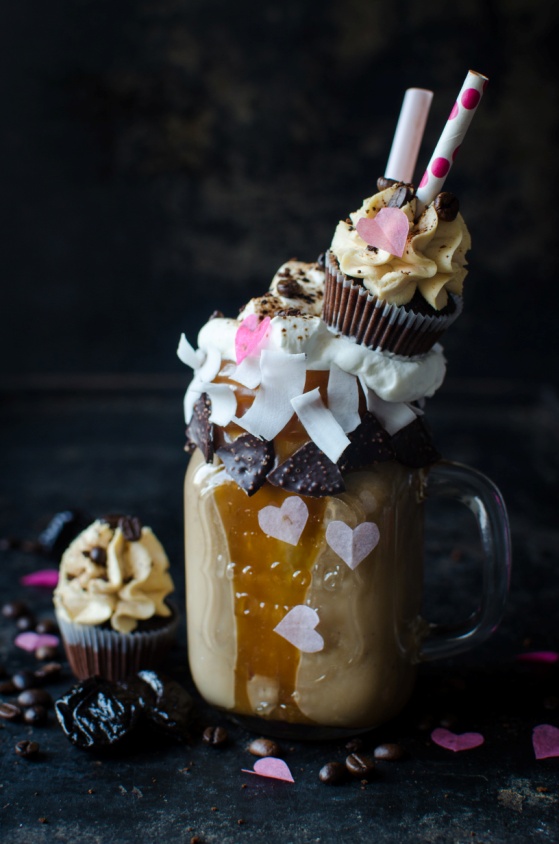 Składniki:Karmel70 g cukru28 g masła40 ml śmietany kremówki 36%szczypta soliShake75 g śliwek kalifornijskich30 ml likieru kawowego90 ml mleka120 ml mocnej świeżo zaparzonej kawy (przestudzonej)200 ml mleczka kokosowegoDo dekoracjiwiórki kokosowemini cupcake ziarna kawy180 ml śmietany kremówkikawa rozpuszczalnaPrzygotowanie:Cukier karmelizujemy. Kiedy nabierze bursztynowej barwy i wszystkie kryształki się rozpuszczą dodajemy zimne masło, mieszamy do połączenia składników. Następnie dodajemy zimną śmietankę i mieszamy do uzyskania gładkiego sosu, zdejmujemy z kuchenki i solimy.Śliwki namaczamy w likierze i niewielkiej ilości mleka (2 łyżki) przez minimum 3 h, a najlepiej przez noc. Śliwki z zalewą i pozostałe składniki dokładnie miksujemy. Przestudzonym karmelem polewamy krawędź szklanki lub słoika, w którym podamy shake’a, zewnętrzne krawędzie dekorujemy wiórkami, czekoladą lub ziarnami kawy. Podajemy z bitą śmietaną, posypany kawą rozpuszczalną i z babeczką nabitą na rurkę.2 porcjeCzas przygotowania:
30 minut